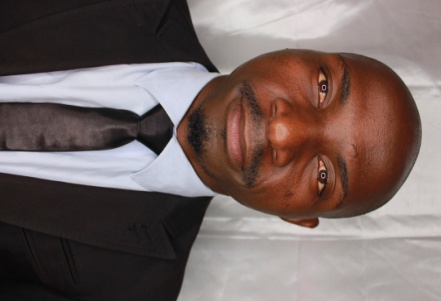 Personal DetailsName:     Herbert Email: 	Herbert-395953@gulfjobseeker.com D.O.B: 07 November 1988STATUS:  SingleNATIONALITY:  ZimbabweanSUMMARY OF EDUCATIONQualificationsThree A’ Level Passes (Business Management, Economics and Geography)Ten O’ Level Passes (Including Mathematics and English)PROFESSIONAL SUMMARY OF HERBERT ObjectiveTo utilize professional interaction and ability to stretch my intellectual competences to their limits, influencing the world around me, and globally, leaving it better than I would have found it.Summary:Highly motivated, flexible, and ability to work under stressful environments, with minimum supervisionWork Experience:EMPLOYER: HARDMONDS ENGINEERING (ZIMBABWE) JAN 2012-JAN 2013Marketing OfficerResponsibilitiesPreparation and reporting of daily, weekly and monthly sales reportsPreparation of monthly stock reportsLiaising with customers to ensure that customers get the right products at the right time and the payment periodEstablishing, developing and maintaining business relationships with current customers and prospective customers in the assigned territory to generate new business for the organization’s services Expediting the resolution of customer problems and complaintsAcknowledging and resolving customer complaintsResponsible in managing customer queries and complaintsEMPLOYER: TM’ PICK n PAY SUPERMARKETS (ZIMBABWE) April 2015 Jan 2017Customer care Liaising with customers and problem solvingCustomer Care managementResponsible in managing customer queries and complaintsEnsure customer satisfaction and provide professional customer supportCapabilities and competenciesAble to use MS  Word, Excel, PowerPoint, the internet and data analysis packages (SPSS)Able to work under minimum supervision and work well with othersAble to work efficiently  Team building and conflict management skillsSolution oriented, performing well under pressureMotivated and disciplined professional who focuses on timely delivery of quality output under minimal or no supervisionAcademic educationEducational Qualification  GCE ADVANCED LEVEL- Mazungunye High School (2007-2008)                    3 Passes:  Economics- A, MOB- B & Geography- C  GCE Ordinary level- FOKA College (2004- 2005)              10 O’ LEVEL Passes including Mathematics and EnglishSocial interestsReading business articlesWatching movies and documentariesWatching soccer and tennisReferences available upon request